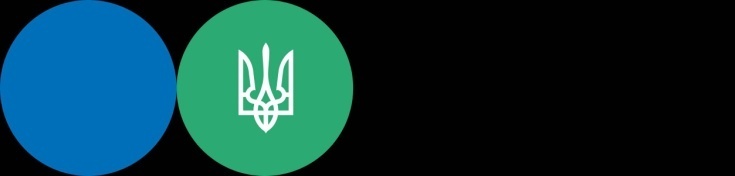 Головне управління ДПС у Львівській області інформує, що відповідно до п.п. 166.3.1 п. 166.3 ст. 166 Податкового кодексу України від 02 грудня 2010 року № 2755-VI із змінами та доповненнями (далі – ПКУ) платник податку має право включити до податкової знижки у зменшення оподатковуваного доходу платника податку за наслідками звітного податкового року, нарахованого у вигляді заробітної плати, зменшеного з урахуванням положень п. 164.6 ст. 164 ПКУ, фактично здійснені ним протягом звітного податкового року витрати, зокрема, частину суми процентів, сплачених таким платником податку за користування іпотечним житловим кредитом, що визначається відповідно до ст. 175 ПКУ.Платник податку – резидент має право включити до податкової знижки частину суми процентів за користування іпотечним житловим кредитом, наданим позичальнику в національній або іноземній валютах, фактично сплачених протягом звітного податкового року. Таке право виникає в разі якщо за рахунок іпотечного житлового кредиту будується чи купується житловий будинок (квартира, кімната), визначений платником податку як основне місце його проживання, зокрема, згідно з позначкою в паспорті про реєстрацію за місцезнаходженням такого житла (п. 175.1 ст. 175 ПКУ).Платник податку повинен надати документи, що підтверджують витрати, які включаються до податкової знижки:кредитний договір та нотаріально завірений договір іпотеки;відповідні платіжні документи, в яких чітко визначено суму сплачених відсотків за користування іпотечним кредитом та прізвище, ім’я, по-батькові платника податку як платника цих процентів (рахунок з відбитком каси про перерахування коштів, платіжне доручення банку з відміткою про перерахування коштів);паспорт платника податку з позначкою про реєстрацію за місцезнаходженням житлового будинку (квартири, кімнати), щодо якого оформлено іпотечний житловий кредит або разом із паспортом з безконтактним електронним носієм – довідку про реєстрацію місця проживання, видану органом реєстрації.Копії зазначених документів (крім електронних розрахункових документів) надаються разом з податковою декларацією про майновий стан і доходи, а оригінали цих документів не надсилаються контролюючому органу, але підлягають зберіганню платником податку протягом строку давності, встановленого Податковим кодексом України.У разі якщо відповідні витрати підтверджені електронним розрахунковим документом, платник податків зазначає в декларацією про майновий стан і доходи лише реквізити електронного розрахункового документа.